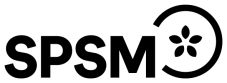 Kom ihåg: ansökan görs i ett digitalt formulär i Bidragsportalen. Detta dokument är bara till för att ge en överblick och hjälp inför ansökan. Steg 1Ansökan år:   Skolhuvudmannens kommun:   - Välj ett alternativ i rullistan Skolenhets namn:     Ansvarig skolledare:      E-postadress:     Telefon:     Redovisningen avser kalenderår. Ange medelvärdet av antalet elever för vårterminen och höstterminen. (Exempel: Om det är 5 pojkar under vårterminen och 4 pojkar höstterminen blir medelvärdet 4,5.)Ange vilka kommuner eleverna kommer från. OBS: Ej den egna!- Välj ett alternativ i rullistanAnge huvudsaklig funktionsnedsättning (för den anpassade skolan anges funktionsnedsättning förutom intellektuell funktionsnedsättning)- Välj ett alternativ i rullistanVid övrig funktionsnedsättning, beskriv här: Om ansökan avser en temporär utbildningsinsats (deltidsundervisning eller begränsat antal utbildningsträffar under ett år) ange antal tillfällen, omfattning och typ av aktiviteterPå vilket sätt har eleven fått uttrycka sin mening i lärsituationen? (Barnkonventionen artikel 12) *Steg 2Steg 2. Verksamhetens kostnaderAnge kostnaderna ni beräknas få för den regionala utbildningsinsatsen, inte kostnader som belastar exempelvis annan verksamhet på skolan.Antal årsarbetare beräknas utifrån överenskommen sysselsättningsgrad. En anställd som har en sysselsättningsgrad på 0,30 (30 procent) och en anställd som har en sysselsättningsgrad på 0,70 (70 procent) utgör tillsammans 1,00 årsarbetare.Bidrag lämnas inte till regional utbildningsinsats där intäkten (interkommunala ersättningen) per elevplats överstiger den totala kostnaden per elevplats.Övriga upplysningar:Steg 3Granska och skicka inEgen kommun Egen kommun Annan kommun Annan kommun Pojkar Flickor Pojkar Flickor Grundskola Anpassad grundskola Gymnasieskola Anpassad gymnasieskolaDövblindhetSynnedsättningIntellektuell funktionsnedsättningTal- och språksvårigheterÖvriga funktionsnedsättningar + fritextfältLäs- och skrivsvårigheter/dyslexiDöv/hörselskadaFörvärvad hjärnskadaMedicinska funktionsnedsättningarNeuropsykiatriska funktionsnedsättningarPsykiska funktionsnedsättningarRörelsehinderAntal årsarbetareKostnad inkl.
sociala avgifterKommentarLärartjänsterTjänster för elevhälsa och andraElevstödjande åtgärderKommentarBeräknad genomsnittlig total kostnad per elevBeräknad genomsnittlig total kostnad per elevBeräknad genomsnittlig interkommunal ersättning per elevBeräknad genomsnittlig interkommunal ersättning per elevSkolhuvudman ansöker om bidrag                                          